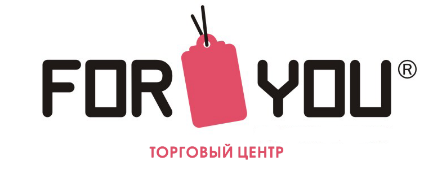 Пропуск (заявка) на вывоз из ТЦ Пропуск (заявка) на вывоз из ТЦ Пропуск (заявка) на вывоз из ТЦ Пропуск (заявка) на вывоз из ТЦ Пропуск (заявка) на вывоз из ТЦ Пропуск (заявка) на вывоз из ТЦ Дата вывоза: "___"_________________20___ года Время: с ____ часов ____ минут до _____ часов _____ минутДата вывоза: "___"_________________20___ года Время: с ____ часов ____ минут до _____ часов _____ минутДата вывоза: "___"_________________20___ года Время: с ____ часов ____ минут до _____ часов _____ минутДата вывоза: "___"_________________20___ года Время: с ____ часов ____ минут до _____ часов _____ минутДата вывоза: "___"_________________20___ года Время: с ____ часов ____ минут до _____ часов _____ минутДата вывоза: "___"_________________20___ года Время: с ____ часов ____ минут до _____ часов _____ минутАрендатор (наименование магазина):_______________________________________________________________________________________________Арендатор (наименование магазина):_______________________________________________________________________________________________Арендатор (наименование магазина):_______________________________________________________________________________________________Арендатор (наименование магазина):_______________________________________________________________________________________________Арендатор (наименование магазина):_______________________________________________________________________________________________Арендатор (наименование магазина):_______________________________________________________________________________________________Наименование товара/оборудованияНаименование товара/оборудованияКол-во местКол-во местКол-во местКол-во местНомер транспортного средства ______________________________________________Номер транспортного средства ______________________________________________Номер транспортного средства ______________________________________________Номер транспортного средства ______________________________________________Номер транспортного средства ______________________________________________Номер транспортного средства ______________________________________________Материально ответственное лицо:ФИО:______________________________________________________________________________Паспорт серии_______________ № ________________________________________________Должность: ______________________________________________________________________Моб. тел. _________________________________________________________________________Материально ответственное лицо:ФИО:______________________________________________________________________________Паспорт серии_______________ № ________________________________________________Должность: ______________________________________________________________________Моб. тел. _________________________________________________________________________Материально ответственное лицо:ФИО:______________________________________________________________________________Паспорт серии_______________ № ________________________________________________Должность: ______________________________________________________________________Моб. тел. _________________________________________________________________________Материально ответственное лицо:ФИО:______________________________________________________________________________Паспорт серии_______________ № ________________________________________________Должность: ______________________________________________________________________Моб. тел. _________________________________________________________________________Материально ответственное лицо:ФИО:______________________________________________________________________________Паспорт серии_______________ № ________________________________________________Должность: ______________________________________________________________________Моб. тел. _________________________________________________________________________Материально ответственное лицо:ФИО:______________________________________________________________________________Паспорт серии_______________ № ________________________________________________Должность: ______________________________________________________________________Моб. тел. _________________________________________________________________________Оформление заявок – осуществляется до 17 часов 00 минут дня, предшествующего дню ввоза/вывоза, в будние дни. 